            Чăваш Республикин                                                                Администрация 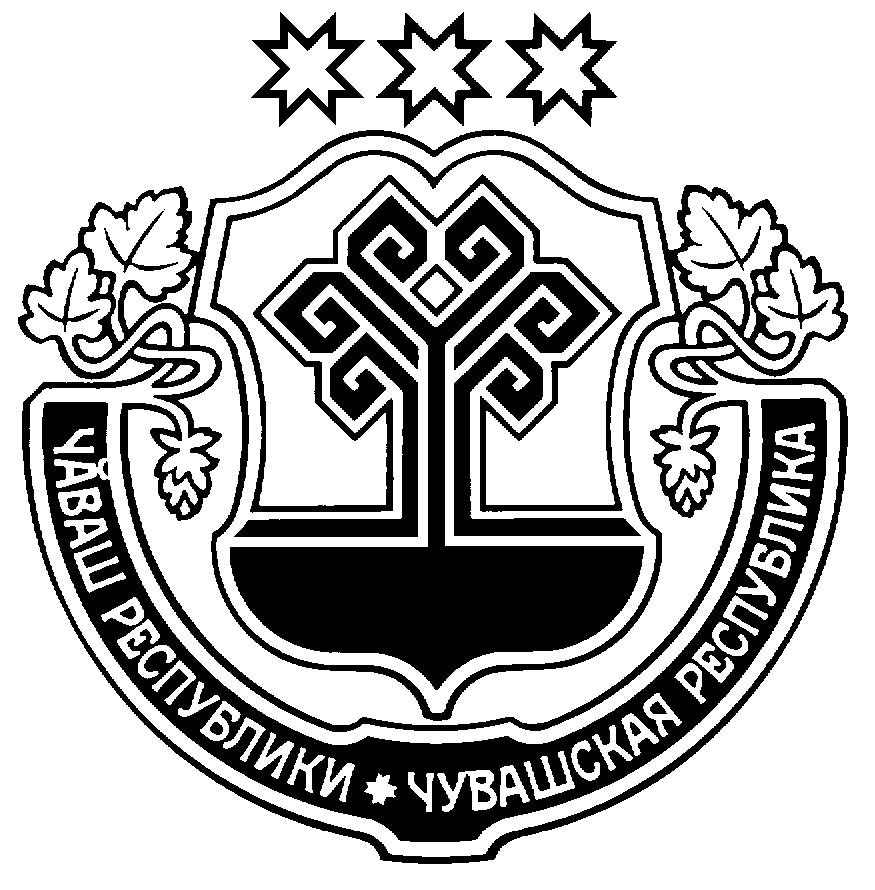  Пăрачкав районенчи                                                      Порецкого района     администрацийе                                                   Чувашской Республики          ЙЫШЁНУ                                                           ПОСТАНОВЛЕНИЕ            21.02.2018 № 94                                                            21.02.2018 № 94              Пăрачкав сали                                                                с. ПорецкоеО внесении изменений в постановление администрации Порецкого района от 17.03.2014 № 115 «Выдача ордера на производство земляных работ на территории Порецкого района»             В соответствии с распоряжением Кабинета Министров Чувашской Республики от 31 мая 2016 г. №368-р, администрация Порецкого района п о с т а н о в л я е т:            1. Внести в постановление администрации Порецкого района от 17.03.2014 № 115 «Выдача ордера на производство земляных работ на территории Порецкого района» (далее – постановление) следующие изменения:           1.1. в наименовании слова «Выдача ордера на производство земляных работ на территории Порецкого района» заменить словами «Выдача ордера – разрешения на производство земляных работ Порецкого района»;           1.2. в пункте 1 слова «Выдача ордера на производство земляных работ на территории Порецкого района» заменить словами «Выдача ордера – разрешения на производство земляных работ Порецкого района»           1.3. в пункте 2 слова «Контроль за исполнением настоящего постановления возложить на заместителя главы администрации района по вопросам экономики, строительства, ЖКХ и информационной политики – начальник отдела экономики – Вавилова Александра Георгиевича» заменить словами «Контроль за исполнением настоящего постановления возложить на отдел строительства, дорожного хозяйства и ЖКХ администрации Порецкого района».                2. Внести в административный регламент администрации Порецкого района по предоставлению муниципальной услуги «Выдача ордера на производство земляных работ на территории Порецкого района», утвержденный вышеуказанным постановлением (далее – административный регламент) следующие изменения:           2.1. в наименовании слова «Выдача ордера на производство земляных работ на территории Порецкого района» заменить словами «Выдача ордера – разрешения на производство земляных работ Порецкого района»;            2.2. в части 1.1. слова «Выдача ордера на производство земляных работ на территории Порецкого района» заменить словами «Выдача ордера – разрешения на производство земляных работ Порецкого района»;          2.3. в части 2.1. слова «Выдача ордера на производство земляных работ на территории Порецкого района» заменить словами «Выдача ордера – разрешения на производство земляных работ Порецкого района»;2.4. в части 2.4. слова «за 14 календарных дней» заменить словами «за 10 календарных дней», слова «на 20 календарных дней» заменить словами «на 16 календарных дней», слова «в течение 14 суток» заменить словами «в течение 10 суток»;2.5. в части 3.1.5. слова «14 календарных дней» заменить словами «10 календарных дней»;2.6. приложение № 1 к административному регламенту изложить в редакции согласно приложению № 1 к настоящему постановлению;2.7. приложение № 2 к административному регламенту изложить в редакции согласно приложению приложение № 2 к настоящему постановлению;2.8. в наименовании приложений № 3 – 7 к административному регламенту слова «Выдача ордера на производство земляных работ на территории Порецкого района» заменить словами «Выдача ордера – разрешения на производство земляных работ Порецкого района».	3. Постановление администрации Порецкого района от 05.09.2017 № 261 «О внесении изменений в постановление администрации Порецкого района от 30.12.2013 № 530 «Выдача ордера на производство земляных работ на территории Порецкого района» признать утратившим силу.4. Настоящее постановление вступает в силу после его официального опубликования и подлежит размещению на официальном сайте администрации Порецкого района.Глава администрацииПорецкого района		              Е.В.ЛебедевПриложение № 1  к постановлению администрации Порецкого района                                                                                         от 21.02.2018 № 94                                                                                  «Приложение 1к административному регламенту по предоставлению муниципальной услуги «Выдача ордера - разрешения на производство земляных работ», утвержденному  постановлением администрации Порецкого района от 17.03.2014 № 115Сведенияо местонахождении и графике работы администрации Порецкого района Адрес: 429020, с.Порецкое, ул.Ленина, д.3Адрес сайта администрации Порецкого района в сети «Интернет»: http://gov.cap.ru/Default.aspx?gov_id=72 Адрес электронной почты администрации Порецкого района: porezk@cap.ru, admin@porezk.cap.ruГрафик работы администрации Порецкого района: понедельник - пятница с 8.00 до 17.00 ч., перерыв на обед с 12.00 до 13.00 ч.; выходные дни - суббота, воскресенье.Приём и выдача готовых документов осуществляется главным специалистом-экспертом отдела строительства, дорожного хозяйства и ЖКХ администрации Порецкого района: понедельник с 9.00 до 17.00, перерыв на обед с 12.00 до 13.00.Сведения о месте нахождения, графике работы, справочных номерах телефонов, адресах официальных сайтов, адресах электронной почты МФЦ:МФЦАдрес: 429020, с. Порецкое, ул. Ленина, д. 3Адрес сайта АУ «Многофункциональный центр по предоставлению государственных и муниципальных услуг» в сети «Интернет»: http://gov.cap.ru/SiteMap.aspx?gov_id=72&id=1318157Адрес электронной почты администрации Порецкого района: mfcpor@porezk.cap.ruПриложение № 2  к постановлению администрации Порецкого района                                                                                         от 21.02.2018 № 94                                                                                  «Приложение 2к административному регламенту по предоставлению муниципальной услуги «Выдача ордера - разрешения на производство земляных работ», утвержденному  постановлением администрации Порецкого района от 17.03.2014 № 115Блок-схемапредоставления муниципальной услуги «Выдача ордера-разрешения на производство земляных работ на территории Порецкого района»	да	да	нет».РуководствоРуководствоРуководствоРуководствоРуководствоФ.И.О.Должность№ каб.Служебный телефонЭлектронный адресЛебедев Евгений ВладимировичГлава администрации Порецкого района8(83543) 2-12-15glava@porezk.cap.ruФедулова Елена НиколаевнаЗаместитель главы администрации по социальным вопросам – начальник отдела организационно-контрольной, кадровой и правовой работы8(83543) 2-13-41org1@porezk.cap.ruЖурина Валентина ВасильевнаЗаместитель главы администрации по вопросам сельского хозяйства - начальник отдела сельского хозяйства и экологии, земельных и имущественных отношений8(83543) 2-13-35selxoz4@porezk.cap.ruОтдел строительства, дорожного хозяйства и ЖКХ (уполномоченное подразделение администрации)Отдел строительства, дорожного хозяйства и ЖКХ (уполномоченное подразделение администрации)Отдел строительства, дорожного хозяйства и ЖКХ (уполномоченное подразделение администрации)Отдел строительства, дорожного хозяйства и ЖКХ (уполномоченное подразделение администрации)Отдел строительства, дорожного хозяйства и ЖКХ (уполномоченное подразделение администрации)Ф.И.О.Должность№ каб.Служебный телефонЭлектронный адресЛобанова Наталия ВладиславовнаЗаместитель главы администрации по вопросам строительства, дорожного хозяйства и ЖКХ8(83543) 2-10-19stroitel@porezk.cap.ruЮрина Светлана Анатольевнаначальника отдела 8(83543) 2-10-19Glav-arhitektor@porezk.cap.ruНиконоров Игорь АлександровичЗаместитель начальника8(83543) 2-10-19arhitektor@porezk.cap.ruШпынева Татьяна АнатольевнаВедущий специалист8(83543) 2-10-19dorogi@ porezk.cap.ruФ.И.О.ДолжностьКонтактный телефонГрафик приемаВаляйкин Валерий НиколаевичДиректор 8(83543) 2-17-46Пн.-пт.8.00-12.0013.00-18.00Сб. 9.00.-13.00Ларина Юлия ВладимировнаСпециалист8(83543) 2-17-46Пн.-пт.8.00-12.0013.00-18.00Сб. 9.00.-13.00Андрееева Татьяна ЮрьевнаСпециалист8(83543) 2-17-46Пн.-пт.8.00-12.0013.00-18.00Сб. 9.00.-13.00Тузкова Юлия НиколаевнаКонтролер8(83543) 2-17-46Пн.-пт.8.00-12.0013.00-18.00Сб. 9.00.-13.00Нардина Елена АлександровнаКонтролер8(83543) 2-17-46Пн.-пт.8.00-12.0013.00-18.00Сб. 9.00.-13.00